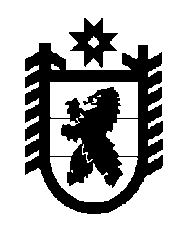 Российская Федерация Республика Карелия    РАСПОРЯЖЕНИЕГЛАВЫ РЕСПУБЛИКИ КАРЕЛИЯВнести в состав Совета при Главе Республики Карелия по межнациональным отношениям (далее – Совет), утвержденный распоряжением Главы Республики Карелия от 29 февраля 2016 года 
№ 63-р (Собрание законодательства Республики Карелия, 2016, № 2, 
ст. 229), с изменениями, внесенными распоряжением Главы Республики Карелия от 14 сентября 2016 года № 383-р,  следующие изменения:1) включить в состав Совета следующих лиц:Любарский В.К. – заместитель Главы Республики Карелия по региональной политике, председатель Совета;Герасимова Е.Б. – начальник отдела Министерства Республики Карелия по вопросам национальной политики, связям с общественными и религиозными объединениями, секретарь Совета;Боднарчук Г.П. – председатель Петрозаводского городского Совета (по согласованию);Гулиев А.Н. – председатель Карельской региональной общественной организации «Общество национальной культуры азербайджанцев «Одлар Юрду» («Страна огней») (по согласованию);Кузичева И.В. – заместитель председателя Комитета по государственному устройству и местному самоуправлению Законодательного Собрания Республики Карелия, член Комитета по законности и правопорядку Законодательного Собрания Республики Карелия, член Комитета по образованию, культуре, спорту и молодежной политике Законодательного Собрания Республики Карелия (по согласованию);Худоиев Д.Г. – председатель Карельской региональной общественной организации национально-культурного центра таджиков и народов Таджикистана «Авицена» (по согласованию);2) указать новую должность Красножона В.Г. – заместитель Министра Республики Карелия по вопросам национальной политики, связям с общественными и религиозными объединениями;3) исключить из состава Совета Баева В.Г., Ершову А.Б., 
Смирнову Э.Э., Федичева А.С., Худилайнена А.П.Временно исполняющий обязанности
Главы Республики Карелия                                                  А.О. Парфенчиковг. Петрозаводск5 мая 2017 года№ 207-р